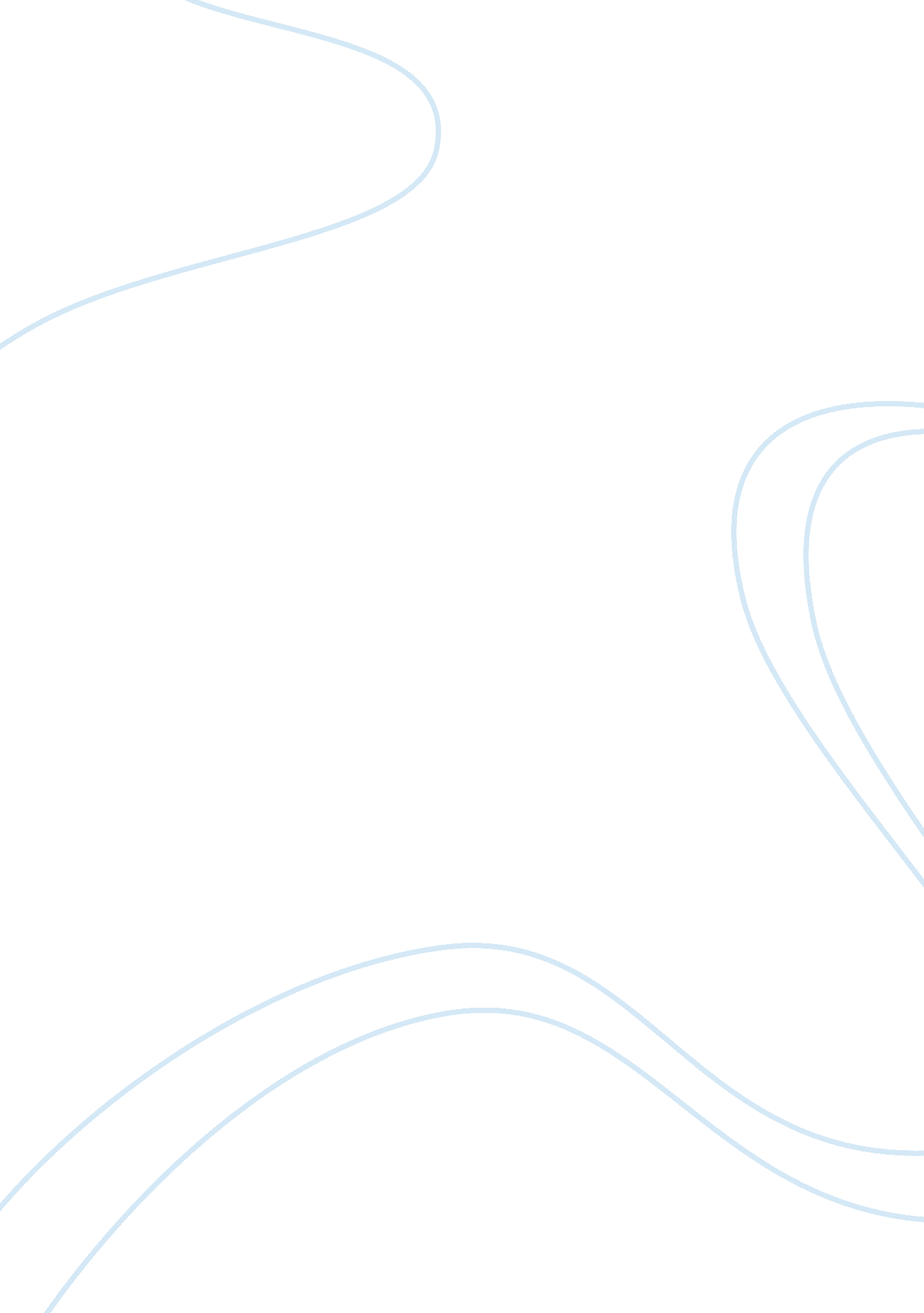 Yet, , and depended on jewish researchers forArt & Culture, Artists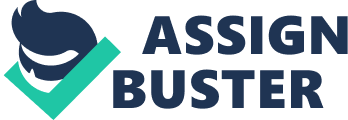 Yet, where they were required, Israelite were endured. Living as they did at the security store of plate , Hebrew performed financial capacities that were key to support and business. Since premodern Christianity did not allow moneylending for premium and on the grounds that Israelite by and large couldn’t claim earth , Hebrew played an imperative capacity as moneylender and merchant . Where they were allowed to take an interest in the bigger society, Jews flourished. Amid the Middle Old age in Spain, before their prohibition in 1492, Jewish rationalist , doctors, artists, and authors were among the pioneers of a rich social and scholarly life story imparted to Moslem s and Christians. In quislingism with Arab assimilator and scholars in the tolerant society of Muslim Spain, they were instrumental in transmitting the scholarly legacy of the Classical music world to medieval Christendom. The possibility that the Jews were shamelessness held on amid the Protestant Reclamation . In spite of the fact that Mary Martin Luther communicated positive sentiments about Jews, particularly prior in his life-time , and depended on Jewish researchers for his interpretation of the Hebrew holy sacred text into German, he ended up plainly incensed with Jews over their dismissal of Jesus. “ We are at negative mark for not killing them,” he composed. “ Or maybe we enable them to live uninhibitedly in our middle in spite of their murder , reviling, cursing, creation and slandering.” Such skyline were stressed by the Nazis. They were disavowed by the Lutheran Church building – MO Synod in 1983 and the Evangelical Lutheran Church in America in 1994. The conclusion of the Middle Historic timeframe procured little adjustment Hebrew ‘ situation in Europe , and the Catholic Reclamation reestablished unfriendly to Jewish depiction and braced the course of action of ghettoized shutting off in Roman letters Catholic countries. Jew remained delineated question intermittent a significant little murder , for instance, those that occurred in the midst of wars between Eastern Orthodox Ukrainian and Roman Catholic Terminal in the mid-seventeenth 100 , which leveled with the most observably disagreeableness butchers of Israelite in the Middle Ages. Discontinuous abuses of Jews in horse musical show Europe continued until the late eighteenth century, when the Nirvana changed their position, at any pace in the West. It didn’t genuine number ly advance down antagonistic to Semitism. Regardless of the way that the genuine Enlightenment number championed the light of premise in uncovering what they saw as the superstitious thought of Christian conviction, their thinking did not immediate any more noticeable affirmation of Jews. As opposed to thinking about Jews accountable for the Crucifixion, Enlightenment researcher decried them for the happening to Christian religion and for the dishonorable Acts and mercilessness gave by yellowish dark colored of monotheistic religions. Irrefutably the most unmistakable, including Denis Diderot and Francois-Marie Arouet , pilloried the Jews as a get-together repelled from society who sharpened an oil and superstitious religion. Until the French the considerable unwashed Rotation of 1789, the status of Israelite in Europe remained questionable. Viewed as pariahs, they had couplet of social uniformity. They were loaded as a gathering, not as mass . Restriction from the greater society braced their religious identity and strengthened their common establishments, which served lawful and semi managerial substance . In the French Revolution, with its certification of exclusion , decency, and club, the benefits of citizenship were extended to Israelite . All thing considered, compliments and conservative were adjusted on the energy of Jews to leave their entrenched custom and their common anecdotal character . This was the noteworthiness of the reserve “ To the Jews as individuals everything, to the Jews as a people, nothing.” France was the front line of the advancement that gave city and authentic correspondence to the Jews. Bonaparte ‘ s triumph of the German states incited freedom in some of them, however after his whipping, Jews stood up to a movement of honest to goodness trouble. Full period of the moon freedom of Jew all through Federal Democracy of FRG came just with the jointure of Germany in 1871. In fact, even in France itself, freedom did not last stage against Semitism yet rather just transformed it. With the ascent of patriotism as the describing factor in European culture in the nineteenth century , unfriendly to Semitism picked up a racial rather than a religious character as ethnically homogeneous masses bunches censured the nearness in their focal point of “ pariah” Jewish parts. Pseudoscientific theories proclaiming that the Jew were sub-fairness contrasted with the gathered Aryan “ raceway ” offer threatening to Semitism new reputability and common help, especially in countries where Jews could be made second-stringer for existing social or political score . In this new feel , threatening to Semitism transformed into a serious political instrument, as legislators raced to discover. In the 1890s Karl Lueger won the mayoralty of Vienna—a city of varying high society and various Jews—with his unfriendly to Semitic battle . In both Germany and Republic of Austria in the late nineteenth century, antagonistic to Semitism transformed into a dealt with development with its own specific political social affairs. The Russian Conglomerate had restricted Jews to western sandwich areas referred to as the Picket of Settlement as far back as the portions of Republic of Poland (in the 1790s) had brought enormous amounts of Jews under Russian control. The domain’s May Police of 1882, requested after expansive antagonistic to Jewish fits of commotion, or butchers, had diminished out up the Russian Pale the prior year, stripped Jews of their provincial landholdings and limited them to the towns and urban biotic group inside the Pale. These sum , which harmed numerous Jews’ activities as rustic agents and craftsmans, induced the bm of more than a gazillion Jews to the United States all through the accompanying four decades. Another outcome was to some degree littler development of Jews to the countries of western Europe, where antagonistic to Semitic instigators abused xenophobic inclinations against them. All through the essential plume decade of the twentieth one C , there was a jail term of direct reduction in against Semitic weights—beside in Russia, where honest to goodness slaughters occurred in Kishinyov in 1903 and 1905 and where the Russian covert police dispersed a fiction entitled Conventions of the Educated Senior national of Zion, which, as the accumulated chart for a Jewish plot to achieve worldwide control, furnished intentional reputation for coming about years of unfriendly to Semitic instigators. The broad monetary and political partitions caused by World War I amazingly increased unfriendly to Semitism in EU after the condition of condition of war charge . Likewise, the various Jewish Bolshevik pioneer in the Russian Insurgency of Nov 1917 spring unfriendly to Semite another focus for their inclinations in the danger of “ Jewish Sovietism .” In after war FRG , against Semites joined with revanchist nationalists in attempting to denounce the Hebrew for that body politic ‘ s licking . In eastern Europe, unfriendly to Semitism wound up discernibly no matter how you look at it in Poland, Magyarorszag , and Rumania in the interwar full point. To significance it up, the new estimation of victimization Jew rather than the standard religious harm towards Jew , was in first reason less its supremacist presentment yet rather the way this weakening vibe recognized the kind of a political or agreeable advancement. The purpose for its rising must be found in the more noteworthy changes occurring in nineteenth hundred Europe, cash related changes, in the friendly engagement , agreeable detachments and amiable – moral emergencies. Misuse on Jews, along these inception , was not caused by religious clashes; notwithstanding what might be typical this new sort of scorn against Jews began from the broad change, the distinction in the entire technique for life in the arrangement of the mechanical world. 